Herhangi bir nedenden dolayı genel sağlık sigortası kapsamından çıkmam ve sağlık raporu almam durumunda KTÜN Fakülte Staj Birimini en geç 7 iş günü içerisinde bilgilendireceğimi, bilgi vermediğim takdirde Sosyal Güvenlik Kurumu tarafından okuluma uygulanacak yaptırımlar sonucu doğacak ceza ve prim borçlarını ödeyeceğimi taahhüt ve beyan ederim.Öğrencinin Staj Yapmak İstediği GünlerÖğrencinin İmzası:			Tarih: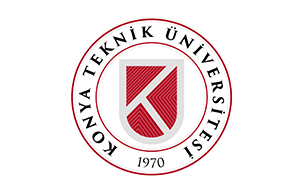 KONYA TEKNİK ÜNİVERSİTESİ MÜHENDİSLİK VE DOĞA BİLİMLERİ FAKÜLTESİBİLGİSAYAR MÜHENDİSLİĞİ BÖLÜMÜ ZORUNLU STAJ PROGRAMI BAŞVURU FORMUT.C. Kimlik Numarası	:Adı Soyadı		:Öğrenci Numarası		:		Sınıf/Yarıyıl		:E-posta		:Telefon Numarası		:İkametgâh Adresi		:Genel Sağlık Sigortası’ndan (GSS) Yararlanma Durumu:Evet, GSS’liyim 		Hayır, GSS’li değilim  		Staj Dönemi:Staj 1Staj 2 Pazartesi    Salı   Çarşamba    Perşembe   Cuma   Cumartesi   Pazar   İŞYERİ İLE İLGİLİ BİLGİLERİŞYERİ İLE İLGİLİ BİLGİLERİŞYERİ İLE İLGİLİ BİLGİLERİŞYERİ İLE İLGİLİ BİLGİLERİş Yerinin AdıİşyeriAdresiİşyeriTelefon Noİşyeri *Adı Soyadıİşyeriİrtibat Kurulacak Kişi *Telefonİşyeri *E-PostaFİRMA YETKİLİSİFİRMA YETKİLİSİFİRMA YETKİLİSİFİRMA YETKİLİSİKurum/ Kuruluş YetkilisiUnvanı Adı SoyadıStaj Başlama TarihiStaj Bitiş TarihiOnay Kurum/ Kuruluş(Kurum/Kuruluş Kaşesi, Tarih ve İmza)Konya Teknik Üniversitesi, Mühendislik ve Doğa Bilimleri Fakültesi Ardıçlı Mah. Rauf Orbay Cad. 42250, Selçuklu/KONYATel          : 0(332) 205 15 00Fax         : 0(332) 241 06 35Web       : www.ktun.edu.tr